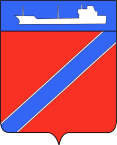 ПОСТАНОВЛЕНИЕАДМИНИСТРАЦИИ ТУАПСИНСКОГО ГОРОДСКОГО ПОСЕЛЕНИЯ               ТУАПСИНСКОГО РАЙОНА от  9.12.2019                                                                                         № 1311г. ТуапсеО назначении публичных слушанийв  администрации Туапсинского городского поселения, назначении уполномоченного органа по проведению публичных слушаний и утверждении порядка учета предложений и рекомендаций, участия граждан в публичных слушанияхВ соответствии с Градостроительным кодексом Российской Федерации, Федеральным законом от 6 октября 2003 года № 131-ФЗ «Об общих принципах организации местного самоуправления в Российской Федерации», решением Совета Туапсинского городского поселения Туапсинского района от 27 мая 2008 года № 2.3 «О принятии положения о публичных слушаниях в Туапсинском городском поселении Туапсинского района», Правилами землепользования и застройки Туапсинского городского поселения Туапсинского района, утвержденными решением Совета Туапсинского городского поселения Туапсинского района от 24 сентября 2015 года № 43.2, постановлением администрации Туапсинского городского поселения Туапсинского района от 1 июня 2015 года № 536 «Об утверждении Положения о комиссии по землепользованию и застройке Туапсинского городского поселения, состава комиссии по землепользованию и застройке Туапсинского городского поселения»,    п о с т а н о в л я ю:       1. Назначить на 18 декабря 2019 года в администрации Туапсинского городского поселения проведение публичных слушаний по следующим вопросам:          1) рассмотрение проекта планировки и проекта межевания квартала индивидуальной жилой застройки по ул. Калараша, ул. Харьковская, пер. Зеленый, ул. Омская (формирование земельных участков для граждан имеющих трех и более детей);         2) рассмотрение проекта планировки и проекта межевания территории, строительство тепловых сетей от котельной «Центральная» в г. Туапсе Краснодарского края;    3)	рассмотрение вопроса по заявлению Титова Сергея Валентиновича об изменении вида разрешенного использования земельного участка, кадастровый номер  23:51:0102006:6280, площадь 67 кв.м, собственность,  зона делового, общественного и коммерческого назначения (ОД), вид разрешенного использования - для обслуживания и эксплуатации индивидуальных гаражей, адрес: Краснодарский край, Туапсинский район, г. Туапсе, ул. С. Перовской, собственность, испрашиваемый вид – блокированная жилая застройка. Согласно заключению архитектуры от 27 сентября 2019 г. №12/08-17-67.   4)	рассмотрение вопроса по заявлению Темировой Светланы Валерьевны об изменении вида разрешенного использования земельного участка, кадастровый номер  23:51:0102006:6281, площадь 65 кв.м, собственность,  зона делового, общественного и коммерческого назначения (ОД), вид разрешенного использования - для обслуживания и эксплуатации индивидуальных гаражей, адрес: Краснодарский край, Туапсинский район, г. Туапсе, ул. С. Перовской, собственность, испрашиваемый вид – блокированная жилая застройка. Согласно заключению архитектуры от 27 сентября 2019 г. №12/08-17-66.   5)   рассмотрение вопроса по заявлению Галстян Маргариты Варужановны об отклонении от предельных параметров разрешенного использования земельного участка, кадастровый номер 23:51:0302005:1923 и объектов капитального строительства, категория земель: земли населенных пунктов - зона застройки  индивидуальными  жилыми домами (Ж1), площадь  302 кв.м, собственность, вид разрешенного использования – для индивидуального жилищного строительства, адрес: Краснодарский край, Туапсинский район,              г. Туапсе, ул. Пархоменко, в районе 38а, путем установления следующих параметров объекта изменение предельно-допустимого минимального отступа застройки от границ земельного участка – от западной границы (от т. 12 до т. 13; от т. 13 до т. 1) – 0,50 м; от восточной границы (от т. 3 до т. 10) – 1,5 м; от восточной раницы (от т. 10 до т. 11) – 0,70 м; изменение параметров отступа от границ (с восточной стороны) возможно при условии согласия собственника смежного земельного участка с кадастровым номером: 23:51:0302005:1924, в соответствии с заключением отдела архитектуры и градостроительства администрации Туапсинского городского поселения Туапсинского района от 24.06.2019 № 12108-17-46. Согласия собственников смежного земельного участка в деле имеются. 6) рассмотрение вопроса по заявлению Оганесян Семена Паргевича об отклонении от предельных параметров разрешенного использования земельного участка, кадастровый номер 23:51:0302005:1886 и объектов капитального строительства, категория земель: земли населенных пунктов - зона застройки  индивидуальными  жилыми домами (Ж1), площадь  708 кв.м, собственность, вид разрешенного использования – для размещения индивидуального (одноквартирного) жилого дома, адрес: Краснодарский край, Туапсинский район, г. Туапсе, пер. Говорова, в районе д. 2/30, путем установления следующих параметров: отступ от застройки от северо-восточной границы земельного участка (от т. 11 до объекта) – 2,7 м; от юго-восточной границы (от т. 7 до объекта) – 1,0 м; от северо-западной границы (от т. 2 до объекта) – 2 м, в соответствии с заключением отдела архитектуры и градостроительства администрации Туапсинского городского поселения Туапсинского района от 27.06.2019 № 12108-17-47.   7) рассмотрение вопроса по заявлению Оганесян Семена Паргевича об изменении параметров разрешенного строительства объекта индивидуального жилищного строительства в зоне делового, общественного и коммерческого назначения (ОД) для земельного участка,  кадастровый номер: 23:51:0101006:603, разрешенное использование: для размещения индивидуального (одноквартирного) жилого дома, для размещения объектов розничной торговли, для размещения объектов общественного питания, площадь 1114 кв. м, собственность,  адрес: Краснодарский край, г. Туапсе, ул. Фрунзе, уч. 12, коэффициент застройки с 30% на 45 %, в соответствии с заключением отдела архитектуры и градостроительства администрации Туапсинского городского поселения Туапсинского района от 04.09.2019 № 12/08-17-59.    8) рассмотрение вопроса по заявлению Павлова Игоря Анатольевича об отклонении от предельных параметров разрешенного использования земельного участка, кадастровый номер 23:51:0101006:406 и объектов капитального строительства, зона делового, общественного и коммерческого назначения (ОД), площадь 987 кв.м, собственность, вид разрешённого использования - для размещения многоквартирного жилого дома, адрес: Краснодарский край, Туапсинский район, г. Туапсе, ул. Воровского, 3, путем установления следующих параметров: отступ строений от красной линии участка – 3 метра, процент застройки – до 55%, в соответствии с заключением отдела архитектуры и градостроительства администрации Туапсинского городского поселения Туапсинского района от 09.10.2019 № 12/08-17-68.  9) рассмотрение вопроса по заявлению Шунаева Анатолия Евгеньевича об отклонении от предельных параметров разрешенного использования земельного участка и объектов капитального строительства, площадью 135 кв. м, аренда, с кадастровым номером 23:51:0102003:1175, зона застройки  индивидуальными  жилыми домами (Ж1), расположенного по адресу: Краснодарский край, г. Туапсе, ул. Кирова, 60 «б», путем установления следующих параметров: расстояние от кадастровой границы земельного участка до границы зоны допустимого размещения объектов капитального строительства: от т.2 до т.3 – от 0,8 метров до 2,6 метров; от т.3 до т.4 – 1,5 метров;  от т.3 до т.4 – 1,5метров; от т.4 до т.5 -2,0 метров, от т.5 до т.1-2,0 метра, в соответствии с заключением отдела архитектуры и градостроительства администрации Туапсинского городского поселения Туапсинского района от 20.03.2019 № 12/08-17-25 10) рассмотрение вопроса по заявлению Нагабедян Татьяны Куркеновны, об изменении предельных параметров разрешенного использования земельного участка, кадастровый номер 23:51:0202009:1193 и объектов капитального строительства, зона застройки индивидуальными жилыми домами (Ж1), площадь 230 кв.м, собственность, вид разрешённого использования - для размещения мастерской по ремонту автомобилей, мойки, адрес: Краснодарский край, г. Туапсе, ул. Киевская, 127 б, путем установления следующих параметров: - минимальный отступ от границ земельного участка - от точ. 1 до точ. 6 до зоны допустимого размещения объекта капитального строительства – 0 метров в уровне второго этажа, в соответствии с заключением отдела архитектуры и градостроительства администрации Туапсинского городского поселения Туапсинского района от 27.06.2019  № 12/08-17-48.   11) рассмотрение вопроса по заявлению Реутт Маргариты Евгеньевны об отклонении от предельных параметров разрешенного использования земельного участка, кадастровый номер 23:51:0302010:538 и объектов капитального строительства, разрешенное использование -  строительство индивидуального жилого дома, площадь 600 кв.м, зона застройки среднеэтажными жилыми домами (Ж3),аренда, адрес: Краснодарский край, Туапсинский район, г. Туапсе, ул. Лазурная, на земельном участке расположен незавершенный строительством жилой дом 2а, путем установления следующих параметров: от т.5 до т.6 -1 метр, в соответствии с заключением отдела архитектуры и градостроительства администрации Туапсинского городского поселения Туапсинского района от 25.02.2019 № 12/08-17-48.  12) рассмотрение вопроса по заявлению Валиевой Алии Владимировны об установлении вида разрешенного использования земельного участка, кадастровый номер: 23:51:0102002:3254, вид разрешенного использования отсутствует, зона застройки индивидуальными жилыми домами (Ж1), просит установить вид разрешенного использования – хранение автотранспорта, данный вид находится в условно разрешенных видах, в соответствии с заключением отдела архитектуры и градостроительства администрации Туапсинского городского поселения Туапсинского района от 13.08.2019                   № 572/12-08. 13)  рассмотрение вопроса по заявлению Егорова Михаила Николаевича об отклонении от предельных параметров разрешенного использования земельного участка, кадастровый номер 23:51:0302004:766 и объектов капитального строительства, разрешенное использование -  для размещения индивидуального (одноквартирного) жилого дома, площадь 339 кв.м, собственность, адрес: Краснодарский край, Туапсинский район, г. Туапсе,   ул. Волгоградская, участок 29а, зона застройки индивидуальными жилыми домами (Ж1), путем установления следующих параметров: расстояние от кадастровой границы земельного участка до границы зоны допустимого размещения объектов капитального строительства от т.5 до т.8 -1 метр,  в соответствии с заключением отдела архитектуры и градостроительства администрации Туапсинского городского поселения Туапсинского района от 19.08.2019 № 12/08-17-58.    14) рассмотрение вопроса по заявлению Королева Александра Владимировича об отклонении от предельных параметров разрешенного использования земельного участка, кадастровый номер 23:51:0101003:159 и объектов капитального строительства, зона делового, общественного и коммерческого назначения (ОД), площадь: 600 кв.м, долевая собственность (1/2), вид разрешенного использования - для эксплуатации и обслуживания жилого дома, адрес: Краснодарский край, Туапсинский район, г. Туапсе, ул. Приморская, 21, путем установления следующих параметров: отступ строений от границ участка от т.1 до т.5 – от границы участка до зоны застройки – 0 м. Согласно заключению архитектуры от 27 февраля 2019 г. №12/08-17-21.15) рассмотрение вопроса по заявлению АО «Перспектива» об изменении вида разрешенного использования земельного участка, кадастровый номер: 23:51:0102014:367, площадь: 90 кв.м, аренда, адрес: Краснодарский край, Туапсинский район, г.Туапсе, ул. Г. Петровой, 1, существующий вид разрешенного использования – реконструкция центрального городского рынка, испрашиваемый вид разрешенного использования -  магазины, в соответствии с выпиской из ПЗЗ от 01.02.2019 № 82/12-08.  16) рассмотрение вопроса по заявлению АО «Перспектива» об изменении вида разрешенного использования земельного участка, кадастровый номер: 23:51:0102014:41, площадь: 1126 кв.м, аренда, адрес: Краснодарский край, Туапсинский район, г.Туапсе, ул. Г. Петровой, 1, существующий вид разрешенного использования – для содержания рынка, испрашиваемый вид разрешенного использования -  объекты торговли (торговые центры, торгово-развлекательные центры (комплексы), в соответствии с выпиской из ПЗЗ от 01.02.2019 № 82/12-08. 17) рассмотрение вопроса по заявлению Древаль Екатерины  Константиновны об отклонении от предельных параметров разрешенного использования земельного участка, кадастровый номер 23:51:0201002:463 и объектов капитального строительства, зона жилой застройки специального вида (коллективных садоводств) (Ж5), площадь: 662 кв.м, собственность, вид разрешенного использования – садовый земельный участок, адрес: Краснодарский край, Туапсинский район, г. Туапсе, с/о «Надежда», уч. 77, путем установления следующих параметров: отступ от границ земельного участка до зоны застройки от т. 6 до т. 7 – 0 м, от т. 2 до т. 8 – 0,7 м, в соответствии с заключением архитектуры от 12.09.2019 № 12/08-17-60. 18) рассмотрение вопроса по заявлению ООО «РН Туапсинский НПЗ» об установлении публичного сервитута в отдельных целях в пользу ПАО «НК Роснефть» для строительства  путепровода, сроком на 10 лет, в безвозмездное пользование в отношении  земельного участка, кадастровый номер 23:51:0301001:153, площадь: 4155 кв.м, бессрочный, вид разрешенного использования – подъездная автодорога общего пользования, адрес: Краснодарский край, Туапсинский район, г. Туапсе, ул. Набережная, в соответствии с ходатайством об установлении публичного сервитута.      19) рассмотрение вопроса по заявлению ООО «РН Туапсинский НПЗ» об установлении публичного сервитута в отдельных целях в пользу ПАО «НК Роснефть» для строительства  путепровода, сроком на 10 лет, в безвозмездное пользование в отношении  земельного участка, кадастровый номер 23:51:0301001:157, площадь: 2669 кв.м, бессрочный, вид разрешенного использования – подъездная автодорога общего пользования, адрес: Краснодарский край, Туапсинский район, г. Туапсе, ул. Набережная, в соответствии с ходатайством об установлении публичного сервитута.        20) рассмотрение вопроса по заявлению Буюкьян Мариам Арменаковны об отклонении от предельных параметров разрешенного использования земельного участка, кадастровый номер 23:51:0202009:221 и объектов капитального строительства, зона жилой застройки индивидуальными жилыми домами (Ж1), площадь: 650 кв.м, аренда, вид разрешенного использования – строительство индивидуального жилого дома, адрес: Краснодарский край, Туапсинский район, г. Туапсе, пер. Светлый, № 4 Д, путем установления следующих параметров: минимальный отступ застройки от границ земельного участка от т. 9 до т. 10 – 1 м, при условии получения заключения отдела надзорной деятельности и профилактической работы Туапсинского района МЧС России и от т. 4 до т. 11 до зоны допустимого размещения объекта – 1 м, в соответствии с заключением архитектуры от 12.08.2019. 21) рассмотрение вопроса по заявлению Касумян Анаиды Акоповны об отклонении от предельных параметров разрешенного использования земельного участка, кадастровый номер 23:51:0202001:384 и объектов капитального строительства, зона жилой застройки индивидуальными жилыми домами (Ж1), площадь: 600 кв.м, собственность, вид разрешенного использования – размещение индивидуального жилого дома постоянного проживания, адрес: Краснодарский край, Туапсинский район, г. Туапсе, пер. Зеленый, 14, путем установления следующих параметров: отступ строений от границ земельного участка от т. 1 и от т. 6 до зоны застройки – 1 м, в соответствии с заключением архитектуры от 18.09.2019 № 12/08-17-61.  22) рассмотрение вопроса по заявлению Гусарова Виталия Георгиевича об отклонении от предельных параметров разрешенного использования земельного участка, кадастровый номер 23:51:0101004:214 и объектов капитального строительства, зона жилой застройки индивидуальными жилыми домами (Ж1), площадь: 331 кв.м, аренда, вид разрешенного использования – для строения индивидуального жилого дома, адрес: Краснодарский край, Туапсинский район, г. Туапсе, ул. Новороссийское шоссе, уч. 23б, путем установления следующих параметров: отступ строений от границ земельного участка от т. 1 до т. 2 – 2,5 м – 0м, от т. 2 до  т. 3 – 0,7-0 м, от т. 3 до т. 4 – 0 – 0,7 м, от т. 4 до т. 1 – 0,7 м, процент застройки земельного участка – 85 % (выполнена подпорная стена: собственность), в соответствии с заключением архитектуры от 16.10.2019 № 12/08-17-70.   23) рассмотрение вопроса по заявлению Бесчастной Лидии Васильевны об установлении вида разрешенного использования земельного участка, кадастровым номером: 23:51:0201003:164, зона жилой застройки индивидуальными жилыми домами (Ж1), площадь: 600 кв.м, долевая собственность (1/2), адрес: Краснодарский край, Туапсинский район, г. Туапсе,  ул. Новороссийское шоссе, 42, вид разрешенного использования: земли при домовладении, испрашиваемый вид разрешенного использования: для индивидуального жилищного строительства и магазины данный вид находится в условно разрешенных видах. Согласно Заключению архитектуры от 23.09. 2019г. №/12/08-17-62.  24) рассмотрение вопроса по заявлению Дорошенко Николая Ивановича об отклонении от предельных параметров разрешенного использования земельного участка, кадастровый номер 23:51:0202006:177 и объектов капитального строительства, зона жилой застройки индивидуальными жилыми домами (Ж1), площадь: 488 кв.м, собственность, вид разрешенного использования – земельный участок при домовладении, адрес: Краснодарский край, Туапсинский район, г. Туапсе, ул. Фурманова, 17, путем установления следующих параметров: минимальный отступ застройки от границ земельного участка от т. 1 до т. 9 до зоны допустимого размещения объекта – 1м, согласно заключению архитектуры от 24.09. 2019г. №12/08-17-63.   25) рассмотрение вопроса по заявлению Кунициной Валентины Сергеевны об отклонении от предельных параметров разрешенного использования земельного участка, кадастровый номер 23:51:0202009:901 и объектов капитального строительства, зона жилой застройки индивидуальными жилыми домами (Ж1), площадь: 700 кв.м, собственность, вид разрешенного использования – для индивидуального жилищного строительства, адрес: Краснодарский край, Туапсинский район, г. Туапсе, пер. Светлый, уч. 6г, путем установления следующих параметров: минимальный отступ застройки от границ земельного участка от т. 11 до   т. 12 до зоны допустимого размещения объекта – 0,6 – 2,6 м, согласно заключению архитектуры от 01.08. 2019г. №12/08-17-33.         2. Утвердить порядок учета предложений и рекомендаций участия граждан в публичных слушаниях согласно приложению к настоящему постановлению.3.  Отделу имущественных и земельных отношений (Калинина) опубликовать в газете «Черноморье сегодня» и разместить на официальном сайте администрации Туапсинского городского поселения Туапсинского района в информационно - телекоммуникационной сети «Интернет» настоящее постановление, информационное сообщение о проведении публичных слушаний, заключение о результатах публичных слушаний.4. Отменить постановление администрации Туапсинского городского поселения Туапсинского района от 20 ноября 2019 № 1235 «О назначении публичных слушаний в администрации Туапсинского городского поселения, назначении уполномоченного органа по проведению публичных слушаний и утверждении порядка учета предложений и рекомендаций, участия граждан в публичных слушаниях».5.  Контроль за выполнением настоящего постановления оставляю за собой. 6.    Постановление вступает в силу со дня его подписания.Исполняющий обязанности главы Туапсинского городского поселения Туапсинского района                                                                  М.В. КривопаловПРИЛОЖЕНИЕ УТВЕРЖДЕН постановлением администрации Туапсинского городского поселения Туапсинского районаот «____» _______ года № ___________ПОРЯДОКучета предложений и рекомендаций, участия граждан в публичных слушаниях по вопросам землепользования и застройки Туапсинскогогородского поселения Туапсинского района1. Население Туапсинского городского поселения со дня опубликования постановления администрации Туапсинского городского поселения Туапсинского района о назначении публичных слушаний и информационного сообщения вправе участвовать в обсуждении вопросов публичных слушаний в следующих формах:проведения собраний граждан по месту жительства;массового обсуждения вопросов публичных слушаний, предусмотренном настоящим Порядком учета предложений и рекомендаций, участия граждан в публичных слушаниях по вопросам землепользования и застройки города Туапсе (далее - Порядок);в иных формах, не противоречащих действующему законодательству.2. Предложения населения по опубликованным вопросам публичных слушаний могут вноситься не позднее 5 дней до даты назначения публичных слушаний в Комиссию по землепользованию и застройке Туапсинского городского поселения (далее – Комиссия) и рассматриваются ею в соответствии с настоящим Порядком.3. Внесенные предложения регистрируются Комиссией.4. Предложения должны соответствовать Конституции Российской Федерации, требованиям Федерального закона от 6 октября 2003 года                      № 131-ФЗ «Об общих принципах организации местного самоуправления в Российской Федерации», федеральному законодательству, законодательству Краснодарского края, муниципальным правовым актам Туапсинского городского поселения.5. Предложения должны соответствовать следующим требованиям: обеспечивать однозначное толкование предлагаемых решений по вопросам публичных слушаний; не должны допускать противоречие либо несогласованность с положениями Генерального плана и Правил землепользования и застройки Туапсинского городского поселения.6. Предложения, внесенные с нарушением требований и сроков, предусмотренных настоящим Порядком, по решению Комиссии могут быть оставлены без рассмотрения.7. По итогам изучения, анализа и обобщения внесенных предложений Комиссия составляет заключение.8. Заключение Комиссии на внесенные предложения должно содержать следующие положения:общее количество поступивших предложений;количество поступивших предложений, оставленных в соответствии с настоящим Порядком без рассмотрения;отклоненные	предложения ввиду несоответствия требованиям, предъявляемым настоящим Порядком;предложения, рекомендуемые рабочей группой к отклонению;предложения, рекомендуемые рабочей группой для рассмотрения на публичных слушаниях.9. Комиссия представляет на публичных слушаниях свое заключение с приложением всех поступивших предложений.10. Итоги рассмотрения поступивших предложений с обязательным содержанием принятых предложений подлежат включению в заключение Комиссии о результатах публичных слушаний.11. Публичные слушания пройдут 18 декабря 2019 года в 15.00 в здании администрации города Туапсе по адресу: г. Туапсе, ул. Победы, 17 (малый зал, 2 этаж). Подать заявку на выступление на публичных слушаниях, ознакомиться с полной информацией о подготовке и проведении публичных слушаний можно в администрации города Туапсе (ул. Победы, 17) в каб. 10, 1 этаж, тел. 2-09-65. Режим ознакомления: ежедневно в рабочие дни с 9.00 до 17.00. Заявки на выступление на публичных слушаниях принимаются в письменной форме до     12 декабря 2019 года. Начальник отдела имущественных и земельных отношений администрацииТуапсинского городского поселения Туапсинского района                                                                           Е.Н. Калинина